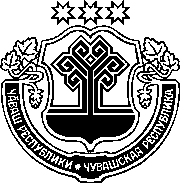 ЗАКОНЧУВАШСКОЙ РЕСПУБЛИКИО ВНЕСЕНИИ ИЗМЕНЕНИЯ В СТАТЬЮ 6 ЗАКОНА ЧУВАШСКОЙ РЕСПУБЛИКИ "О КОНТРОЛЬНО-СЧЕТНОЙ ПАЛАТЕ ЧУВАШСКОЙ РЕСПУБЛИКИ"ПринятГосударственным СоветомЧувашской Республики17 ноября 2020 годаСтатья 1Внести в абзац второй части 6 статьи 6 Закона Чувашской Республики от 13 сентября 2011 года № 58 "О Контрольно-счетной палате Чувашской Республики" (Ведомости Государственного Совета Чувашской Республики, 2011, № 91; 2012, № 92 (том I); Собрание законодательства Чувашской Республики, 2013, № 3, 7; 2014, № 9; 2015, № 5; 2016, № 2; 2017, № 3, 11; газета "Республика", 2017, 27 декабря; 2018, 5 декабря; 2019, 20 февраля, 5 июня, 
26 декабря) изменение, дополнив после слов "акций (долей участия, паев 
в уставных (складочных) капиталах организаций)" словами ", цифровых финансовых активов, цифровой валюты".Статья 2Настоящий Закон вступает в силу с 1 января 2021 года.г. Чебоксары24 ноября 2020 года№ 98ГлаваЧувашской РеспубликиО. Николаев